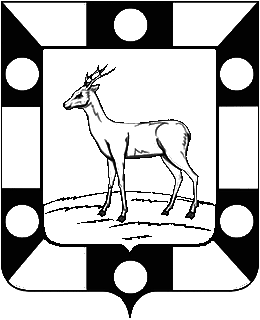 АДМИНИСТРАЦИЯ МУНИЦИПАЛЬНОГО РАЙОНА ВОЛЖСКИЙ САМАРСКОЙ ОБЛАСТИПОСТАНОВЛЕНИЕот 23.06.2016 № 1608Об угрозе возникновения чрезвычайной ситуации на территории села Курумоч сельского поселения Курумоч муниципального района Волжский и введении режима "повышенная готовность" для районного звена территориальной подсистемы Самарской области РСЧСВ соответствии с положениями Федерального закона от 21.12.1994 №68-ФЗ «О защите населения и территорий от чрезвычайных ситуаций природного и техногенного характера», Федерального Закона от 06.10.2003 №131-ФЗ «Об общих принципах организации местного самоуправления в Российской Федерации», руководствуясь Уставом муниципального района Волжский Самарской области, Администрация муниципального района Волжский Самарской области ПОСТАНОВЛЯЕТ:1. В связи с наличием на территории села Курумоч, сельского поселения Курумоч муниципального района Волжский угрозы возникновения чрезвычайной ситуации, связанной с нарушением условий жизнеобеспечения населения, ввести с 15.00 23.06.2016 для районного звена территориальной подсистемы Самарской области РСЧС режим "повышенная готовность".2. Руководителем проведения аварийно-восстановительных работ на системах теплоснабжения и горячего водоснабжения села Курумоч сельского поселения Курумоч муниципального района Волжский назначить руководителя МБУ «Управление градостроительства и ЖКХ» муниципального района Волжский Дорогову Т.П.23. Контроль за выполнением данного постановления возложить на заместителя Главы муниципального района Волжский Гафиятуллина Э.Ф.  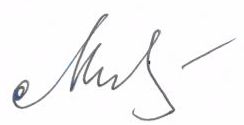 И.о. Главы муниципального района                                                       А.А. МасловГерасимов 2603328